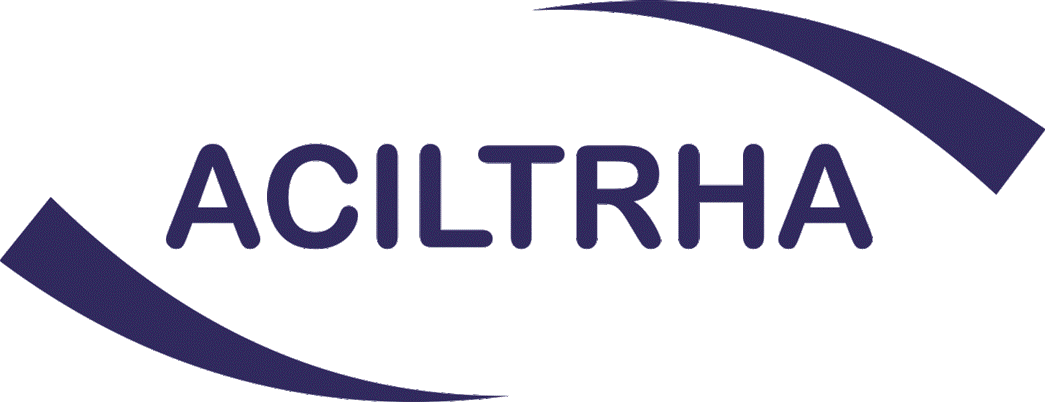 ASOCIARSEFormulario de preguntas para asociarse.¿Participaste alguna vez en alguna institución o centro de estudiantes?¿Tienes alguna especialidad en particular?¿Sobre qué tipo de capacitaciones estás interesado/a?¿Tienes experiencia en charlas, capacitaciones o congresos?¿Ejerciste docencia?¿Tienes algún proyecto que te gustaría desarrollar?¿Te interesaría participar de ACILTRHA dictando cursos on line?¿Cuál es tu profesión actual?Enviar formulario: institucional@aciltrha.org.ar#seamosparte